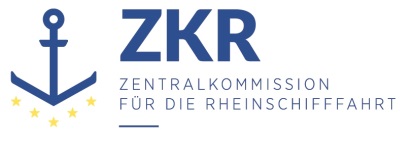 CCNR-ZKR/ADN/2024/4Allgemeine Verteilung14. Juni 2024Or. ENGLISCHVERWALTUNGSAUSSCHUSS DES EUROPÄISCHENÜBEREINKOMMENS ÜBER DIE INTERNATIONALEBEFÖRDERUNG VON GEFÄHRLICHEN GÜTERN AUF BINNENWASSERSTRAẞEN (ADN)(32. Sitzung, Genf, 30. August 2024)Punkt 3 b) der vorläufigen TagesordnungFragen zur Durchführung des ADN Ausnahmegenehmigungen, Abweichungen und Gleichwertigkeiten			Antrag auf eine Empfehlung zur Verwendung von Methanol als Brennstoff für den Antrieb des Tankschiffs „Chicago“	Vorgelegt von den Niederlanden *		Einleitung1.	Vor dem Hintergrund der Energiewende hin zu saubereren Brennstoffen werden derzeit mehrere Schiffe gebaut oder umgebaut, die mit alternativen Brennstoffen angetrieben werden. Eines dieser Schiffe ist die Chicago, die mit einem Methanol/Diesel-Hybridgenerator ausgerüstet wird. Das Methanol wird in einem Teil eines bestehenden Tanks im Ladungsbereich gespeichert.2.	Bei der Chicago handelt es sich um ein Motortankschiff des Typs C.3.	Die ZKR wird der Chicago voraussichtlich im Juli 2024 eine Empfehlung erteilen. Diese Empfehlung wird in Form eines informellen Dokuments vorgelegt werden. Darüber hinaus arbeitet die Arbeitsgruppe für technische Vorschriften des CESNI (CESNI/PT) daran, Kapitel 30 und Anlage 8 des Europäischen Standards der technischen Vorschriften für Binnenschiffe (ES-TRIN) um Vorschriften für die Verwendung von Methanol als Brennstoff zu erweitern, um solche Antriebssysteme dauerhaft zuzulassen.4.	Da die Nutzung von Methanol als Brennstoff gemäß dem Unterabschnitt 7.2.3.31 und dem Absatz 9.3.2.31.1 ADN derzeit nicht zulässig ist, möchten die Niederlande beim ADN-Verwaltungsausschuss eine Empfehlung für eine Abweichung gemäß Abschnitt 1.5.3.2 ADN für dieses Schiff beantragen.5.	Zur Ergänzung dieses Antrags auf eine Empfehlung wurden dem ADN-Verwaltungsausschuss mit dem informellen Dokument INF.3 die entsprechenden Informationen vorgelegt.6.	Auf der dreiundvierzigsten Sitzung des ADN-Sicherheitsausschusses wurde dieses Projekt von den Eignern vorgestellt. Nach der Diskussion über die anderen vier Anträge baten wir die Eigner, ein ähnliches Dokument mit den entsprechenden Informationen für den ADN-Sicherheitsausschuss zu erstellen. Das Projekt weist Ähnlichkeiten mit dem anderen „Methanolprojekt“ auf.		Begründung und Bezug zu den Zielen der nachhaltigen Entwicklung7.	Die Verwendung alternativer Brennstoffe für den Antrieb von Binnenschiffen ist einer der notwendigen Schritte im Rahmen der allgemeinen Energiewende hin zur Nutzung nachhaltiger Energie. Für nicht gefährliche Güter wird an der Erweiterung von Kapitel 30 und Anlage 8 des Europäischen Standards der technischen Vorschriften für Binnenschiffe (ES-TRIN) gearbeitet, um Methanol- Brennstoffsysteme mit einzubeziehen. Sobald die Vorschriften für die Verwendung von Methanolsystemen für nicht gefährliche Güter im ES-TRIN festgelegt sind, könnte der ADN-Sicherheitsausschuss entscheiden, ob die Verwendung von Methanolsystemen für gefährliche Güter im ADN geregelt werden könnte. Mit dieser Abweichung könnte der Sicherheitsausschuss weitere Informationen erhalten, die ihm bei der künftigen Entscheidungsfindung helfen könnten.8.	Die Erteilung dieser Empfehlung ist ein Schritt in Richtung der Regelung alternativer Brennstoffsysteme im ADN; dieser Vorschlag könnte insofern mit den Zielen der Vereinten Nationen für nachhaltige Entwicklung Deutliche Erhöhung des Anteils erneuerbarer Energien am globalen Energiemix (SDG 7) und Klimaschutz (SDG 13) verknüpft werden.		Zu ergreifende Maßnahmen9.	Der ADN-Sicherheitsausschuss wird gebeten, die Vorschläge zu prüfen und den ADN-Verwaltungsausschuss nach seinem Ermessen zu unterrichten. Anlage		Entscheidung des ADN-Verwaltungsausschusses über die Nutzung eines Methanol-Brennstoffsystems auf dem Tankschiff Chicago (ENI 02332788)		Abweichung Nr. X/2024 of XX August 20241.	Die zuständige Behörde der Niederlande wird ermächtigt, eine Ergänzung zum Versuchszulassungszeugnis des Motortankschiffs Chicago (ENI 02332788) für die Nutzung eines Methanol-Brennstoffsystems auszustellen.2.	Gemäß Unterabschnitt 1.5.3.2 der dem ADN beigefügten Verordnung ist für dieses Schiff zu Versuchszwecken bis 31. Dezember 2028 eine Abweichung von den Anforderungendes Unterabschnitts 7.2.3.31, Verwendung von Methanol als Brennstoff mit einem Flammpunkt von weniger als 55 Grad Celsius, unddes Absatzes 9.3.2.31.1, Verwendung von Methanol als Brennstoff mit einem Flammpunkt von weniger als 55 Grad Celsius,zulässig.3.	Der Verwaltungsausschuss hat entschieden, dass die Nutzung dieses Methanol-Brennstoffsystems hinreichend sicher ist, wenn die folgenden festgelegten Bedingungen zu jeder Zeit erfüllt sind:Die in der Empfehlung X/2023 der Zentralkommission für die Rheinschifffahrt (ZKR) festgelegten Bedingungen;Die Besatzung sollte beim Bunkern, bei Wartungsarbeiten und beim Betreten des Maschinenraums nach einem Maschinenraumalarm geeignete persönliche Schutzausrüstung tragen.4.	Alle Daten zum Einsatz des Methanol-Brennstoffsystems sind vom Schiffseigner zu erfassen und müssen mindestens fünf Jahre lang aufbewahrt werden. Die Daten sind der zuständigen Behörde auf Anfrage zuzuschicken.5.	Der Schiffseigner wird der zuständigen Behörde in den folgenden Zeitabständen einen Auswertungsbericht vorlegen:6 Monate nach Inbetriebnahme des Fahrzeugs;2 Jahre nach Beschluss der Empfehlung;5 Jahre nach Beschluss der Empfehlung.Die zuständige Behörde wird diese Auswertungsberichte dem UNECE-Sekretariat zur Information des ADN-Verwaltungsausschusses vorlegen.6.	Die Auswertungsberichte müssen wenigstens Informationen zu den folgenden Aspekten enthalten:	Ausfall und Beschädigung des Methanol-Brennstoffsystems;Leckage;Bunkerdaten;Reparaturen und Änderungen des Methanol-Brennstoffsystems;Betriebsdaten;Vorfälle, einschließlich der Wechselwirkung oder möglichen Wechselwirkung mit gefährlichen Gütern.***